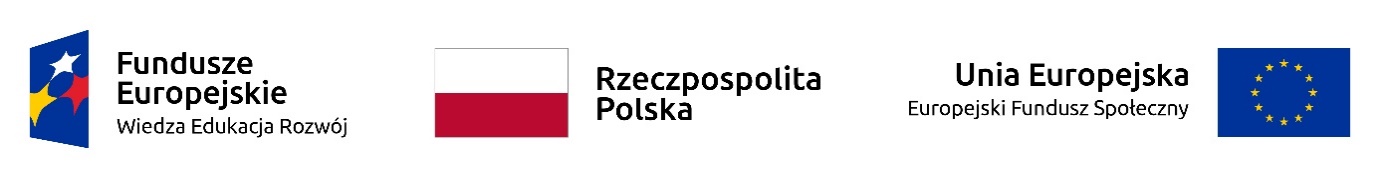 Opracowano w ramach realizacji projektu 
„Kształcenie kadr dla sportu – zintegrowany program uczelni” POWER. 03.05.00-00-z051/18-00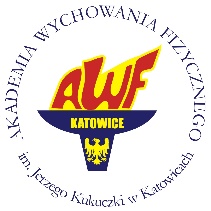          Akademia Wychowania  Fizycznego           im. Jerzego Kukuczki w KatowicachEfekty uczenia się dla zajęć Warsztaty kreatywnego myśleniaForma oceny efektów uczenia sięZadanie 2 Moduł Moduł: Dodatkowe zajęcia z pracodawcami zwiększające kompetencje z zakresu komunikacjiNazwa zajęć: Warsztaty kreatywnego myśleniaModuł: Dodatkowe zajęcia z pracodawcami zwiększające kompetencje z zakresu komunikacjiNazwa zajęć: Warsztaty kreatywnego myśleniaRok: 2020/2021 nabór pierwszy          2021/2022 nabór drugiRok: 2020/2021 nabór pierwszy          2021/2022 nabór drugiRok: 2020/2021 nabór pierwszy          2021/2022 nabór drugiForma zajęć: wykłady / ćwiczenia / zajęcia wyjazdowe*Forma zajęć: wykłady / ćwiczenia / zajęcia wyjazdowe*Wymiar zajęć: 4  godzinyLiczba punktów ECTS: Nie dotyczy Liczba punktów ECTS: Nie dotyczy Forma studiów:                                stacjonarne Forma studiów:                                stacjonarne Forma studiów:                                stacjonarne Profil kształcenia: praktyczny Profil kształcenia: praktyczny Prowadzący zajęcia:Prowadzący zajęcia:Wymagania wstępneUczestnik jest studentem AWF Katowice biorącym udział w module II w projekcie „Kształcenie kadr dla sportu – zintegrowany program uczelni” POWER. 03.05.00-00-z051/18-00KodOpis przedmiotowych efektów uczenia sięCharakterystyki II Stopnia Polskiej Ramy KwalifikacjiSektorowa Rama Kwalifikacji w SporcieW zakresie wiedzy - student zna i rozumie:W zakresie wiedzy - student zna i rozumie:W zakresie wiedzy - student zna i rozumie:W zakresie wiedzy - student zna i rozumie:K_W05Posiada wiedzę na temat komunikacji interpersonalnej i społecznej, metody prowadzenia dyskusji i rozwiązywania problemów.P6S_WKSRKS 5W zakresie umiejętności – student potrafi:W zakresie umiejętności – student potrafi:W zakresie umiejętności – student potrafi:W zakresie umiejętności – student potrafi:K_U05Obserwuje, wyszukuje, przetwarza i interpretuje informacje z różnych źródeł. Potrafi wykorzystywać posiadaną wiedzę – formułować i rozwiązywać złożone i nietypowe problemy. Stara się myśleć kreatywnie. P6S_UUSRKS 5W zakresie kompetencji społecznych – student jest gotów do:W zakresie kompetencji społecznych – student jest gotów do:W zakresie kompetencji społecznych – student jest gotów do:W zakresie kompetencji społecznych – student jest gotów do:K_K05Myśli i działa w sposób przedsiębiorczy. Jest gotów do krytycznej oceny posiadanej wiedzy i odbieranych treściP6S_KOSRKS 6Treści programowe Treści programowe Lp.Treści programowe – wykłady1.Nie dotyczy Lp.Treści programowe – ćwiczenia1.Pojęcie myślenia twórczego oraz twórczego rozwiązywania problemów2.Kreatywność a innowacyjność3.Mapy myśli i techniki wizualne w procesie twórczego rozwiązywania problemów4.Trening kreatywności w pracy grupowejLp.Treści programowe zgodne z wymogami porozumień z Polskimi Związkami Sportowymi1.Nie dotyczy Wykaz literatury podstawowej i uzupełniającejLiteratura podstawowa:J.V. Hardt "Sztuka kreatywnego myślenia", wyd. Blocybernaut Press, 2019r.D. Kahneman "Pułapki myślenia", wyd. Media Rodzina, 2020r.K.J. Szmidt "Trening kreatywności", wyd. Helion, 2013r.K. Robinson "Oblicza umysłu. Ucząc się kreatywności", wyd. Element, 2013r.Forma i warunki zaliczenia zajęć, w tym zasady dopuszczenia do egzaminu / zaliczeniaObecność oraz aktywne uczestnictwo Metody sprawdzania i kryteria oceny efektów uczenia się uzyskanych przez studentówObserwacja, dyskusja dydaktyczna.Stosowane metody dydaktyczneMetody podające oraz problemowe, dyskusja, praca indywidualna i grupowaNakład pracy studenta - bilans punktów StacjonarneNiestacjonarneGodziny kontaktowe z nauczycielem akademickim:4Nie dotyczy Samodzielna praca studenta:-Łączny nakład pracy studenta wynosi: 4 godziny, Łączny nakład pracy studenta wynosi: 4 godziny, Łączny nakład pracy studenta wynosi: 4 godziny, Przedmiotowe efekty uczenia sięSprawdzian praktycznySprawdzian/egzamin pisemnyProjekt / prezentacja Obserwacja/dyskusja dydaktycznaK_W05XK_U05XK_K05X